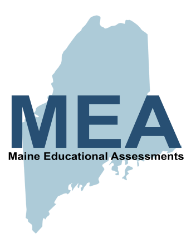 Caro Pai/Tutor,Enviamos em anexo os resultados obtidos pelo(a) seu(ua) filho(a) nas Avaliações Educativas do Maine (Maine Educational Assessments, MEA) da Primavera da 2019. As avaliações MEA em Matemática e Artes e Letras - Língua Inglesa (ELA)/Literacia foram eMPowerME nos níveis 3-8 e SAT no terceiro ano do colégio. A avaliação MEA em Ciências foi administrada nos níveis 5 e 8, bem como no terceiro ano do colégio.Poderá encontrar aqui informações sobre cada uma destas avaliações: https://www.maine.gov/doe/Testing_Accountability/MECAS/materialsAmostras de testes eMPowerME: https://maine.onlinehelp.cognia.org/sample-items/ Testes eMPowerME lançados em 2019: https://maine.onlinehelp.cognia.org/released-items/A avaliação SAT lançada na íntegra: https://www.maine.gov/doe/Testing_Accountability/MECAS/supportsOs testes MEA em Ciências lançados: https://www.maine.gov/doe/Testing_Accountability/MECAS/supportsO desempenho do aluno na avaliação MEA é reportado a quatro níveis de aproveitamento escolar:Nível 4:	Acima das Expectativas EstataisNível 3: 	Conforme as Expectativas EstataisNível 2:	Abaixo das Expectativas EstataisNível 1:	Muito Abaixo das Expectativas EstataisAo abrigo da lei estatal e federal, os alunos da escola pública do Maine nos níveis 3-8 e no terceiro ano do colégio devem ser avaliados anualmente em Matemática e Artes e Letras - Língua Inglesa (ELA)/Literacia. Além disso, devem ainda ser avaliados em Ciências nos níveis 5 e 8, bem como no terceiro ano do colégio. Os resultados globais por escola, por distrito e para todo o Estado podem ser encontrados em https://public.tableau.com/profile/maine.department.of.education#!/vizhome/MaineAssessments/MaineAssessments Embora nenhum teste possa dar um panorama completo do aproveitamento escolar de uma criança, a avaliação MEA, associada a outras informações (ex.: notas escolares e trabalho de casa), podem ajudar-nos a compreender melhor o progresso dos nossos alunos. Estas avaliações podem ajudar as escolas a analisar e melhorar o programa de ensino. Os resultados podem realçar áreas em que determinado aluno necessita de apoio adicional, áreas em que ele ou ela dominou o conteúdo e áreas em que o aluno pode ser desafiado para um nível mais avançado da matéria. Os professores podem utilizar a informação para orientar o seu ensino e dar aos alunos oportunidades de aprendizagem mais individualizadas. Os pais podem utilizar a informação para ajudar a dar apoio ao(à) seu(ua) filho(a) em casa e orientar discussões com o professor do(a) seu(ua) filho(a).Estamos confiantes de que o ensino de qualidade ministrado pelos nossos professores dedicados, juntamente com o seu apoio, pode ajudar os nossos alunos a cumprir e exceder as expectativas que o Maine estabeleceu para a sua aprendizagem. Encorajamo-lo a contactar o professor do(a) seu(ua) filho(a) relativamente a quaisquer dúvidas que tenha sobre a avaliação MEA, ou o progresso do(a) seu(ua) filho(a).